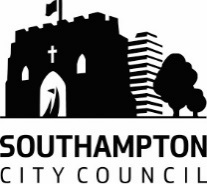 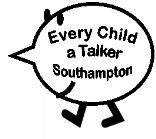 General Data Protection RegulationsIf you would like to be added to the ECaT email distribution list we require you to ‘opt in’.We will use your email address to send you information regarding to the ECaT (Every Child a Talker Programme), including dates of Training and Clubs, Speech and Language Flyers, and general ECaT updates.To allow us to continue to contact you for the reasons stated above please tick the box below to opt in and email this from back to Sally Griggs. (training.earlyyears@southampton.gov.uk)I give permission for you to email me for the reasons stated above.Please add the email address you wish us to use:Please be aware that you can decide to opt out at a later date if you wish.Information you submit to us will be stored and saved according to Southampton City Council’s Privacy notice (http://www.southampton.gov.uk/privacy) and Retention Schedule http://www.southampton.gov.uk/images/rrrs-version-9.004_tcm63-389236.pdf.   You will be informed of the purpose of any collection of information when we contact you.   Please see Southampton City Council’s GDPR FAQ pages: http://www.southampton.gov.uk/GDPR  for more information about the council’s compliance with GDPR. School/Setting/Provider Name:Practitioner Name:Email address: 